Publicado en Madrid el 06/08/2018 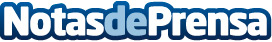 Artiem y el deportista Sergio Turull unidos por la fibromialgia El Camí de Cavalls es un sendero único que recorre todo el perímetro de Menorca por la costa y que será el próximo reto de Sergio Turull, un deportista que corre para sensibilizar a las personas sobre la fibromialgia. El próximo 7 de agosto este joven dará la vuelta a Menorca sin parar y ARTIEM, en su fiel compromiso con la vida sana y el deporte, lo apoyará durante toda la jornada.Datos de contacto:Artiem910 66 51 78Nota de prensa publicada en: https://www.notasdeprensa.es/artiem-y-el-deportista-sergio-turull-unidos Categorias: Medicina Baleares Turismo Solidaridad y cooperación Otros deportes http://www.notasdeprensa.es